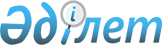 2015 жылы қоғамдық жұмыстарды ұйымдастыру мен қаржыландыру туралы
					
			Күшін жойған
			
			
		
					Шығыс Қазақстан облысы Риддер қаласы әкімдігінің 2014 жылғы 15 желтоқсандағы № 1152 қаулысы. Шығыс Қазақстан облысының Әділет департаментінде 2014 жылғы 31 желтоқсанда № 3610 болып тіркелді. Күші жойылды - Шығыс Қазақстан облысы Риддер қаласы әкімдігінің 2016 жылғы 06 қаңтардағы № 02 қаулысымен      Ескерту. Күші жойылды - Шығыс Қазақстан облысы Риддер қаласы әкімдігінің 06.01.2016 № 02 қаулысымен.

      Қазақстан Республикасының 2001 жылғы 23 қаңтардағы "Халықты жұмыспен қамту туралы" Заңының 7 бабының 5) тармақшасы, 20 бабы, Қазақстан Республикасы Үкіметінің 2001 жылғы 19 маусымдағы № 836 "Қазақстан Республикасының 2001 жылғы 23 қаңтардағы "Халықты жұмыспен қамту туралы" Заңын жүзеге асыру бойынша шаралар туралы" қаулысымен бекітілген Қоғамдық жұмыстарды ұйымдастыру және қаржыландыру ережеcінің 6, 7, 8, 18 тармақтары негізінде, мемлекеттік кепілдіктер жүйесін кеңейту мақсатында және жұмысқа орналасуда қиыншылық көретін халықтың әр түрлі топтарын қолдау үшін, Риддер қаласының әкімдігі ҚАУЛЫ ЕТЕДІ: 

      1. 2015 жылы қоғамдық жұмыстар ұйымдастырылсын.

      2. 2015 жылы қоғамдық жұмыстар өткізілетін ұйымдардың қоса беріліп отырған тізбесі, қоғамдық жұмыстардың түрлері, көлемдері, қаржыландыру көздері және нақты шарттары бекітілсін.

      3. Жергілікті бюджет қаражатынан еңбекақының мөлшері 2015 жылға белгіленген ең төменгі жалақыдан кем емес мөлшерде бекітілсін.

      4. Осы қаулының орындалуын бақылау Риддер қаласы әкімінің орынбасары Д. Б. Дүйсембаевқа жүктелсін.

      5. Осы қаулы оның алғашқы ресми жарияланған күнінен кейін күнтізбелік он күн өткен соң қолданысқа енгізіледі.

 2015 жылы қоғамдық жұмыстар өткізілетін ұйымдардың тізбесі, қоғамдық жұмыстардың түрлері, көлемдері, қаржыландыру көздері және нақты шарттары      Ескерту. Қосымша жаңа редакцияда - Шығыс Қазақстан облысы Риддер қаласы әкімдігінің 12.06.2015 № 677 қаулысымен (оның алғашқы ресми жарияланған күнінен кейін күнтізбелік он күн өткен соң қолданысқа енгізіледі).

      

      Қоғамдық жұмыстардың нақты талаптары:

      Жұмыс аптасының ұзақтығы екі демалыс күнімен 5 күнді құрайды, сегіз сағаттық жұмыс күні, түскі үзіліс 1 сағат, еңбекақы төлеу, зейнетақы және әлеуметтік аударымдары, қолданылмаған еңбек демалысына өтемақы жүргізу еңбек шартының негiзiнде Қазақстан Республикасының заңнамасына сәйкес реттеледi, орындалатын жұмыстың санына, сапасына және күрделiлiгiне байланысты жұмыс уақытын есептеу табелінде көрсетілген дәлелді жұмыс істеген уақытына жұмыссыздардың жеке шоттарына аудару жолымен жүзеге асырылады; еңбекті қорғау және қауіпсіздік техникасы бойынша нұсқаулық, арнайы киіммен, саймандар мен құрал-жабдықтармен қамтамасыз ету, уақытша жұмысқа жарамсыздық бойынша әлеуметтік жәрдемақы төлеу, мертігу немесе басқа зақымдану салдарынан келтірілген зиянның орнын толтыру Қазақстан Республикасының заңнамасына сәйкес жұмыс берушімен жүргізіледі. Жұмыскерлердің жеке санаттары (әйелдер және отбасылық міндеттері бар басқа тұлғалар, мүгедектер, он сегіз жасқа толмаған тұлғалар) үшін қоғамдық жұмыстардың талаптары тиісті санатқа еңбек талаптарының ерекшелігін ескере отырып белгіленеді және Қазақстан Республикасы еңбек заңнамасына сәйкес жұмыс берушінің және жұмыскердің арасында жасалған еңбек шарттарымен қарастырылады. 


					© 2012. Қазақстан Республикасы Әділет министрлігінің «Қазақстан Республикасының Заңнама және құқықтық ақпарат институты» ШЖҚ РМК
				
      Риддер қаласының әкімі 

Ж. Мұратов
Риддер қаласы әкімдігінің

2014 жылғы "15" желтоқсан

№ 1152 қаулысымен бекітілген

№ р/с

Ұйымдар атауы

Қоғамдық жұмыс түрлері

Атқарылатын жұмыстар көлемі

Сұраныс (жария-ланған қажеттілік) адам

Ұсыныс (бекітілген) адам

Қаржыландыру көздері

1

2

3

4

5

6

7

1

"Риддер қаласы әкімінің аппараты" мемлекеттік мекемесі

ағымдағы құжаттармен жұмыс істеуде көмек, факстерді жіберу, құжаттардың көшірмесін жасау;

мәтіндерді теру және басып шығару;

хат-хабарларды жеткізу

айына 400 құжат;

айына 1300 құжат;

күніне 30 құжат

6

6

Риддер қаласының бюджеті

2

"Риддер қаласы мәслихатының аппараты" мемлекеттік мекемесі (келісім бойынша)

мұрағаттық және ағымдағы құжаттар-мен жұмыс істеуде көмек;

сессия және тұрақты комиссия хаттамаларын рәсімдеуде көмек;

хат-хабарларды жеткізу

күніне 10 құжат;

жылына 10-20 құжат;

күніне 5 құжат

3

3

Риддер қаласының бюджеті

3

"Риддер қаласының кәсіпкерлік

және туризм бөлімі" мемлекеттік

мекемесі

кіріс және шығыс хат-хабарларды тіркеуде көмек;

хат-хабарларды жеткізу

күніне 20 құжат;

күніне 20 құжат

3

3

Риддер қаласының бюджеті

4

"Риддер қаласының жұмыспен қамту және әлеуметтік бағдарламалар бөлімі" мемлекеттік мекемесі

мұрағаттық және ағымдағы құжаттармен, жұмыс істеуде көмек; хат-хабарларды жеткізу

күніне 250 құжат;

күніне 15 құжат

6

5

Риддер қаласының бюджеті

5

"Риддер қаласының экономика және қаржы бөлімі" мемлекеттік мекемесі

мұрағаттық, ағымдағы құжаттармен жұмыс істеуде көмек, факстерді жіберу, құжаттардың көшірмесін жасау;

хат-хабарларды жеткізу

күніне 30 құжат;

күніне 20 құжат

2

2

Риддер қаласының бюджеті

6

"Риддер қаласының ауыл шаруашылығы, ветеринария және жер қатынастары бөлімі" мемлекеттік мекемесі

құжаттарды тіркеу бойынша жұмыс істеуде көмек;

құжаттарды мұрағатқа дайындау

күніне 40 құжат;

күніне30 құжат

7

6

Риддер қаласының бюджеті

7

"Риддер қаласының білім беру бөлімі" мемлекеттік мекемесі

ағымдағы құжаттармен жұмыс істеуде көмек;

хат-хабарларды жеткізу

жылына 2000 құжат;

күніне 10 құжат

10

8

Риддер қаласының бюджеті

8

"Риддер қаласының сәулет, қала құрылысы және құрылыс бөлімі" мемлекеттік мекемесі

мұрағаттық және ағымдағы құжаттар-мен жұмыс істеуде көмек;
хат-хабарларды жеткізу

күніне 25 құжат;

күніне 10 құжат

4

4

Риддер қаласының бюджеті

9

"Риддер қаласының ішкі саясат бөлімі" мемлекеттік мекемесі

кіріс және шығыс хат-хабарларды тіркеу бойынша жұмыс істеуде көмек;

қалалық іс-шараларды ұйымдастыруға көмек

күніне 30 құжат;

айына 20 іс-шара

7

5

Риддер қаласының бюджеті

10

"Риддер қаласының тұрғын үй-коммуналдық шаруашылығы, жолаушылар көлігі және автомобиль жолдары бөлімі" мемлекеттік мекемесі

қаланың аумақтарын абаттандыруға көмек;

мұрағаттық құжаттармен жұмыс істеуде көмек;
факстерді жіберу, құжаттардың көшірмесін жасау;

хат-хабарларды жеткізу

жылына 1500 мың шаршы метр;

күніне 20 құжат;

күніне20 құжат;

күніне 10 құжат

140

120

Риддер қаласының бюджеті

11

"Риддер қаласының мәдениет, тілдерді дамыту, дене шынықтыру және спорт бөлімі" мемлекеттік мекемесі

қалалық спорттық-бұқаралық іс-шараларды дайындауға және өткізуге көмек;
хат-хабарларды жеткізу

жылына 60 іс-шара;

айына 50 құжат

6

6

Риддер қаласының бюджеті

12

"Риддер қаласының прокуратурасы" мемлекеттік мекемесі (келісім бойынша)

құжаттарды өңдеуде, мұрағаттық құжаттарды ресімдеуде көмек;

хат-хабарларды жеткізу

айына 50 құжат;

күніне25 құжат

5

5

Риддер қаласының бюджеті

13

Қазақстан Республикасының Ішкі істер министрлігінің Шығыс Қазақстан облысы Ішкі істер департаментінің "Риддер қаласының Ішкі істер бөлімі" мемлекеттік мекемесі (келісім бойынша)

мұрағаттық, ағымдағы құжаттармен, жұмыс істеуде көмек;

хат-хабарларды жеткізу

күніне 70 құжат;

күніне 60 құжат

12

12

Риддер қаласының бюджеті

14

"Қазақстан Республикасы қаржы министрлігінің мемлекеттік табыстар комитетінің Шығыс Қазақстан облысы бойынша мемлекеттік табыстар департаментінің Риддер қаласы бойынша мемлекеттік табыстар басқармасы" республикалық мемлекеттік мекемесі (келісім бойынша)

мұрағаттық, ағымдағы құжаттармен жұмыс істеуде көмек;

хат-хабарларды жеткізу

жылына 2500 құжат;

жылына

жылына 5500 хат, хабарлама

10

8

Риддер қаласының бюджеті

15

"Риддер қаласының Әділет басқармасы" мемлекеттік мекемесі (келісім бойынша)

мұрағаттық және ағымдағы құжаттармен жұмыс істеуде көмек;

хат-хабарларды жеткізу

айына 450 құжат;

күніне 30 құжат

18

15

Риддер қаласының бюджеті

16

"Риддер қаласының қорғаныс істер жөніндегі бөлімі" мемлекеттік мекемесі (келісім бойынша)

мұрағаттық, ағымдағы құжаттармен жұмыс істеуде көмек;

хат-хабарларды жеткізу

күніне 2000 құжат;

күніне 20 құжат

10

10

Риддер қаласының бюджеті

17

"Шығыс Қазақстан облысы Статистика департаментінің Риддер қаласының статистика басқармасы" мемлекеттік мекемесі (келісім бойынша)

Құжаттармек жұмыс істеуде көмек

жылына 2800 құжат

5

3

Риддер қаласының бюджеті

18

"Қазақстан Республикасы Жоғарғы соты жанындағы Соттардың қызметтерін қамтамасыз ету департаментінің Шығыс Қазақстан облыстық сотының кеңсесі (Шығыс Қазақстан облысы бойынша Риддер қалалық соты) (келісім бойынша)

іс қағаздарын жүргізу бойынша жұмыс істеуде, мұрағаттық істерді ресімдеуде көмек;

хат-хабарларды жеткізуде көмек

күніне 30 құжат;

күніне 25 құжат

20

20

Риддер қаласының бюджеті

19

Қазақстан Республикасы Әділет министрлігінің құқықтық көмек көрсету және тіркеу қызметі комитетінің "ШҚО бойынша жылжымайтын мүлік орталығы" Республикалық мемлекеттік коммуналдық кәсіпорнының Риддер қалалық филиалы (келісім бойынша)

іс-жүргізу бойынша жұмыс істеуде, мұрағаттық істерді ресімдеуде көмек;

күніне 30 құжат

6

5

Риддер қаласының бюджеті

20

Риддер қаласының "Халықтар достығы үйі" коммуналдық мемлекеттік қазыналық кәсіпорны (келісім бойынша)

мәдени бұқаралық іс-шараларды ұйымдастыруда және өткізуде көмек

жылына 60 іс-шара

5

3

Риддер қаласының бюджеті

21

"Зейнетақы төлеу мемлекеттік орталығы" Республикалық мемлекеттік кәсіпорнының Шығыс Қазақстан облыстық филиалының Риддер қалалық коммуналдық кәсіпорны (келісім бойынша)

мұрағаттық және ағымдағы құжаттармен жұмыс істеуде көмек;

хат-хабарларды жеткізу

жылына 30000 құжат;

күніне 15 құжат

8

6

Риддер қаласының бюджеті

22

Риддер қаласы әкімдігінің "Орталықтандырылған кітапханалар жүйесі" коммуналдық мемлекеттік мекемесі (келісім бойынша)

 

ағымдағы құжаттармен жұмыс істеуде көмек;

оқырмандарға қызмет көрсету бойынша жұмыс істеуде көмек;

қалалық мәдени-бұқаралық іс-шараларды өткізуге көмек;

кітап қорымен жұмыс істеуде көмек

жылына 1000 құжат;

жылына 2000 адам;

жылына 30 іс-шара;

жылына 8000 дана

2

2

Риддер қаласының бюджеті

23

"Риддер қаласының жұмыспен қамту орталығы" коммуналдық мемлекеттік мекемесі (келісім бойынша)

кіріс және шығыс хат-хабарларын тіркеуде көмек;

хат-хабарларды жеткізу

жылына 3000 құжат;

жылына 1000 құжат

1

1

Риддер қаласының бюджеті

24

ШҚО білім басқармасының "Психологиялық-педагогикалық түзету кабинеті" коммуналдық мемлекеттік мекемесі (келісім бойынша)

дамуда мүмкіншіліктері шектеулі балаларды күтуге көмек кіріс және шығыс хат-хабарларын тіркеуде көмек;

хат-хабарларды жеткізу

күніне 15 бала;

жылына 50 құжат

4

3

Риддер қаласының бюджеті

25

Риддер қаласының "Светоч" балалар панасы" коммуналдық мемлекеттік мекемесі (келісім бойынша)

балаларды күтуге көмек;

ағымдағы құжаттармен жұмыс істеуде көмек;

күніне 20 бала;

жылына 60 құжат

2

2

Риддер қаласының бюджеті

26

Риддер қаласының "Спорт кешені" мемлекеттік коммуналдық қазыналық кәсіпорны (келісім бойынша)

спорттық-мәдени бұқаралық іс-шараларды ұйымдастыруға және өткізуге көмек;

кіріс және шығыс хат-хабарларын тіркеуде көмек;

хат-хабарларды жеткізу

жылына 60 іс-шара;

жылына 1000 құжат;

жылына 1000 құжат

4

4

Риддер қаласының бюджеті

27

Қазақстан Республикасы Білім және ғылым министрлігі Ғылым комитетінің "Алтай ботаникалық бағы" шаруашылық жүргізу құқығындағы республикалық мемлекеттік кәсіпорын (келісім бойынша)

табиғат флораларының ғылыми топтамаларына күтім жасау бойынша жұмысқа көмек;

ағымдағы құжаттармен жұмыс істеуде көмек;

жылына 3000 екпе ағаштары;

жылына 300 құжат

32

15

Риддер қаласының бюджеті

28

"Риддер қаласының мемлекеттік тілді оқыту орталығы" мемлекеттік коммуналдық қазыналық кәсіпорны

(келісім бойынша)

кіріс және шығыс хат-хабарларын тіркеуде көмек;

хат-хабарларды жеткізу

жылына 850 құжат

2

2

Риддер қаласының бюджеті

29

"Риддер қалалық қазынашылық басқармасы" мемлекеттік мекемесі (келісім бойынша)

кіріс және шығыс хат-хабарларын тіркеуде көмек;

хат-хабарларды жеткізу

жылына 1500 құжат

2

2

Риддер қаласының бюджеті

30

"ҚР Жоғарғы сотының жанындағы соттардың қызметтерін қамтамасыз ету бойынша департаментінің ШҚ облыстық сот кеңсесі" мемлекеттік мекемесі (Риддер қаласының мамандандырылған әкімшілік соты) (келісім бойынша)

кіріс және шығыс хат-хабарларын тіркеуде көмек;

хат-хабарларды жеткізу

жылына 3500 құжат

3

3

Риддер қаласының бюджеті

31

"Риддер қаласының мемлекеттік мұрағаты" коммуналдық мемлекеттік мекемесі (келісім бойынша)

мұрағаттық және ағымдағы құжаттармен жұмыс істеуде көмек;

хат-хабарларды жеткізу

жылына 160000 құжат;

күніне 15 құжат

4

2

Риддер қаласының бюджеті

32

Риддер қаласының "Мәдениет сарайы" коммуналдық мемлекеттік қазыналық кәсіпорны (келісім бойынша)

мәдени бұқаралық іс-шараларды ұйымдастыруда және өткізуде көмек;

кіріс және шығыс хат-хабарларын тіркеуде көмек;

хат-хабарларды жеткізу

жылына 60 іс-шара;

жылына 100 құжат;

жылына 100 құжат

1

1

Риддер қаласының бюджеті

33

"Риддер қаласының жастар бастамаларын дамыту орталығы" коммуналдық мемлекеттік мекемесі (келісім бойынша)

іс-шараларды ұйымдастыруда және өткізуде көмек;

кіріс және шығыс хат-хабарларын тіркеуде көмек;

хат-хабарларды жеткізу

жылына 30 іс-шара;

жылына 1000 құжат;

жылына 1000 құжат

5

4

Риддер қаласының бюджеті

34

Қазақстан Республикасының ұлттық экономика министрлігінің құрылыс, тұғын үй коммуналдық шаруашылығы және жер ресурстарын басқару істері Комитетінің "Жер кадастрының ғылыми-өндірістік орталығы" республикалық мемлекеттік кәсіпорынының Шығыс Қазақстан облыстық бөлімшесінің Риддерлік қалалық бөлімшесі (келісім бойынша)

істерді қалыптастыруға көмек; мұрағаттық қорды қалыптастыруға көмек;

кіріс және шығыс хат-хабарларын тіркеуде көмек;

жылына 3500 құжат;

жылына 300 құжат;

күніне 50 құжат

4

3

Риддер қаласының бюджеті

Барлығы:

359

299

